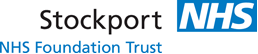 For NMC ‘Standards to Support Learning and Assessment in Practice’(NMC, 2008)Standard 1 - Demonstrate effective relationship building skills sufficient to support learning, as part of a wider inter-professional team, for a range of students in both practice and academic learning environmentsNB see full NMC Standards to Support Learning and Assessment in Practice to show detailed requirements for each mentorship level. Examples of Evidence:-  (NB these are examples only, each individual may also develop a range of additional evidence).   Attendance at Mentor updatesStudent Welcome PackAttendance at Sign-off Mentor Development Programme,/ support sessions.Attendance at Mentor updates (or MMU Mentor sessions for Spec practice). Attendance at Education Link Forums/ IPL Forum.Multi-disciplinary meetings, team meetings, other inter-agency meetings.Meetings with Student/other mentorsEvidence of reading, research regarding support for students in practice. Reflection on practice. Individual Evidence:-* Remember some evidence may map to several NMC Domains, and will also map to the NMC Code of Professional Conduct. Standard 2 -Facilitate learning for a range of students, within a particular area of practice where appropriate, encouraging self-management of learning opportunities and providing support to maximise individual potentialNB see full NMC Standards to Support Learning and Assessment in Practice to show detailed requirements for each mentorship level. Examples of Evidence:- (NB these are examples only, each individual may also develop a range of additional evidence).   Student timetables (mapped experiences to learning outcomes and stage of training, planned experience).Student Welcome PacksExamples of different teaching strategiesLearning styles questionnaireMentor briefing sessions/mentor updates/ Additional training  or conferences (eg DN Sign-off mentor programme and support sessions).Critical reflection by a student (anonymised).  Personal reflection statementCurriculum documents/overview (to show understanding of stages of training). Student evaluations.Individual Evidence:-* Remember some evidence may map to several NMC Domains, and will also map to the NMC Code of Professional Conduct. Standard 3 -Assess learning in order to make judgements related to the NMC standards of proficiency for entry to the register or for recording a qualification at a level above initial registrationNB see full NMC Standards to Support Learning and Assessment in Practice to show detailed requirements for each mentorship level. Examples of Evidence:- (NB these are examples only, each individual may also develop a range of additional evidence).   Student timetables (showing timed initial, interim, final assessments, and support provided). Attendance at Mentor Assessment Workshop, mentor updates.Mentor briefing session (the challenging student; how to complete assessment doc).Example development plan (anonymised). Example of feedback templates/ spoke feedback forms.Team minutes (showing team mentorship approach). Evidence of liaison with University, Practice Education Facilitator PEF). Education meetings with PEF (or regarding failing students).Student evaluations.Team and individual reflections For sign-off mentors:- Sign-off mentor training, sign-off mentor verification forms for new sign-off mentors. Individual Evidence:-* Remember some evidence may map to several NMC Domains, and will also map to the NMC Code of Professional Conduct. Standard 4 -Determine strategies for evaluating learning in practice and academic settings to ensure that the NMC standards of proficiency for registration or recording a qualification at a level above initial registration have been metNB see full NMC Standards to Support Learning and Assessment in Practice to show detailed requirements for each mentorship level. Examples of Evidence:- (NB these are examples only, each individual may also develop a range of additional evidence).   Education Link Forum minutes. (Evaluation feedback regular agenda item).Student evaluationsIPL Forum MinutesTeam meetings.Mentor updates. Team meetings, locality meetings (discussing feedback from students). Individual team evaluation forms (eg NMC related evaluation form). Meetings with PEFPersonal and team reflectionsIndividual Evidence:-* Remember some evidence may map to several NMC Domains, and will also map to the NMC Code of Professional Conduct. Standard 5 -Create an environment for learning, where practice is valued and developed, that provides appropriate professional and inter-professional learning opportunities and support for learning to maximise achievement for individualsNB see full NMC Standards to Support Learning and Assessment in Practice to show detailed requirements for each mentorship level. Examples of Evidence:-Student Timetables (showing range of learning activities)Team learning resources; information on other agencies, local services; identified spoke opportunities (aligned to curriculum, and patient journeys); spoke feedback forms.Staff contact lists IT accounts, Welcome PacksPersonal critical reflectionsIPL Forum (to promote IPL Learning opportunities).IPL Toolkit (to be launched in Summer 2011)Public health toolkit.Education Link Forum Mentor updates/briefing sessions Individual Evidence:-* Remember some evidence may map to several NMC Domains, and will also map to the NMC Code of Professional Conduct. Standard 6 -Support learning within a context of practice that reflects health care and educational policies, managing change to ensure that particular professional needs are met within a learning environment that also supports practice development;NB see full NMC Standards to Support Learning and Assessment in Practice to show detailed requirements for each mentorship level. Examples of Evidence:-Practice developments/initiativesEducation Link Meetings, IPL Forum, University/mentor updates. Minutes from strategic meetings, or team meetings.Clinical and Research articles Identified spoke placeme nts following patient pathways. Research file related to caseloadProfessional qualificationsAttendance and reflection on recent training coursesAttendance at clinical updates/multi-professional meetings.Conferences/seminars. Evidence of further reading, electronic learning/library resources, journals to update practice, professional websites. Evidence of guidelines, policies, SOPs, core care plans.Individual Evidence:-* Remember some evidence may map to several NMC Domains, and will also map to the NMC Code of Professional Conduct. Standard 7 -Apply evidence-based practice to their own work and contribute to the further development of such a knowledge and practice evidence-baseNB see full NMC Standards to Support Learning and Assessment in Practice to show detailed requirements for each mentorship level. Examples of Evidence:-Involvement with practice developments/initiativesEducation Link Meetings, IPL Forum, University/mentor updates. Minutes from strategic meetings, or team meetings.Clinical and Research articles Research file related to caseloadProfessional qualificationsAttendance and reflection on recent training coursesAttendance at clinical updates/multi-professional meetings.Conferences/seminars. Evidence of further reading, electronic learning/library resources, journals to update practice, professional websites. Evidence of guidelines, policies, SOPs, core care plans.Reflections (team or individual). Individual Evidence:-* Remember some evidence may map to several NMC Domains, and will also map to the NMC Code of Professional Conduct. Standard 8 -Demonstrate leadership skills for education within practice and academic settingsNB see full NMC Standards to Support Learning and Assessment in Practice to show detailed requirements for each mentorship level. Examples of Evidence:-Student timetablesMinutes from team meetingsEducation link forums, IPL forums, Locality meetings. Leadership training, qualifications.Evaluations (leading on changes required following evaluation feedback). Meetings with PEF. Personal reflections on leadership stylesStudent evaluations (feedback on leadership style). Local questionnaires/tools on leadership styles. Individual Evidence:-* Remember some evidence may map to several NMC Domains, and will also map to the NMC Code of Professional Conduct. For more information please contact Sarah Booth, Practice Education Facilitator, Tel- 0161 419 5820 Sarah.booth@stockport.nhs.ukEvidenceEvidence No:- Maps to NMC Code of Professional Conduct:-EvidenceEvidence No:- Maps to NMC Code of Professional Conduct:-EvidenceEvidence No:- Maps to NMC Code of Professional Conduct:-EvidenceEvidence No:- Maps to NMC Code of Professional Conduct:-EvidenceEvidence No:- Maps to NMC Code of Professional Conduct:-EvidenceEvidence No:- Maps to KSF:-EvidenceEvidence No:- Maps to KSF:-EvidenceEvidence No:- Maps to NMC Code of Professional Conduct:-